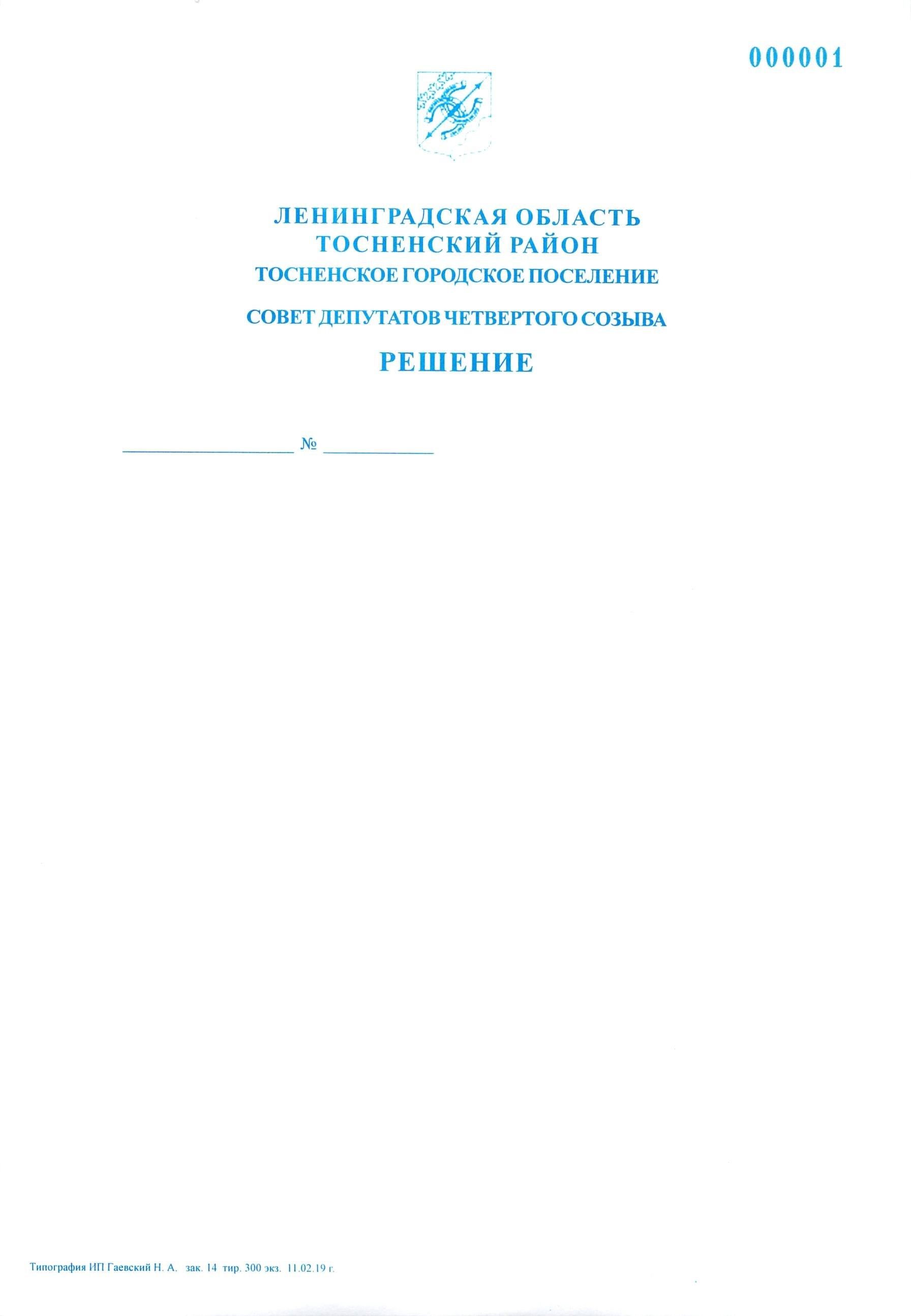          13.02.2020                                36О назначении на должность председателя контрольно-счетного органа Тосненского городского поселения Тосненского муниципального района Ленинградской областиВ соответствии с Федеральным законом от 06.10.2003 № 131-ФЗ «Об общих принципах организации местного самоуправления в Российской Федерации», Федеральным законом от 07.02.2011 № 6-ФЗ «Об общих принципах организации деятельности контрольно-счетных органов субъектов Российской Федерации и муниципальных образований», Уставом Тосненского городского поселения Тосненского муниципального района Ленинградской области, решением совета депутатов Тосненского городского поселения Тосненского муниципального района Ленинградской области от 13.02.2020 № 34 «О контрольно-счетном органе Тосненского городского поселения Тосненского муниципального района Ленинградской области» совет депутатов Тосненского городского поселения Тосненского муниципального района Ленинградской областиРЕШИЛ:Назначить на должность председателя контрольно-счетного органа Тосненского городского поселения Тосненского муниципального района Ленинградской области Богачеву Нелли Владимировну.Аппарату совета депутатов Тосненского городского поселения Тосненского муниципального района Ленинградской области обеспечить официальное опубликование (обнародование) настоящего решения.Глава Тосненского городского поселения					      А.Л. КанцеревАнтонович Виктория Владимировна, 8(81361)3732415 га